Сценарий праздника в подготовительной группе «Песни войны»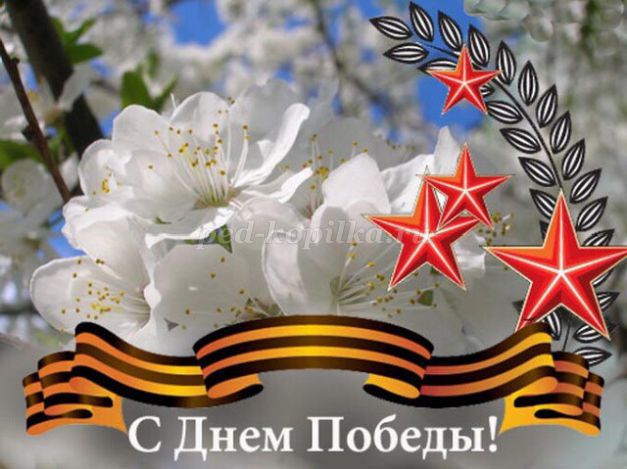 Праздник в подготовительной группе «Песни войны». Сценарий.Автор: Ботвенко Светлана Геннадьевна, музыкальный руководитель МБДОУ "Детский сад №27" г.Камень - на - Оби, Алтайский крайСценарий праздника в подготовительной группе «Песни войны»Описание материала: Предлагаю Вашему вниманию сценарий праздника, который знакомит детей подготовительной группы с песнями войны. Материал могут использовать воспитатели, музыкальные руководители, педагоги – организаторы.Цель: Познакомить детей с песнями военных лет.Задачи: Воспитывать чувство гордости за героизм нашего народа.Развивать зрительное и слуховое восприятие.Описание: Данный сценарий праздника расширит знания детей о Дне Победы, познакомит с военными песнями и пополнит знания детей о Великой Отечественной войне и победы в ней.Предварительная работа: Слушание военных песен, чтение стихов, рассказов, рисунки детей, беседы, привлечение родителей к празднику.Ход: На центральной стене – красный флаг, на котором прикреплена лира и цифры «1941 – 1945»Звучит марш «Прощание славянки» В.Агапкина. Родители занимают места в зрительном зале. Входят дети с барабанами и трубами.Ведущий: В этот день гремели марши, марши - Громогласны, бравурны, легки.Из Берлина воротились наши Славой осененные полки.Но не вспомнить всех гремевших песен,Маршей всех в тот день победный наш.В этом дне один, далекий есть он,Навсегда запавший в душу марш. /С.Орлов/Танцевальная композиция с барабанами и трубами «Старый марш» Л.Лядовой Ведущий: 70 лет отделяют нас от суровых и грозных военных лет. Но время никогда не сотрет в памяти народа Великую отечественную войну. Жить, воевать, побеждать врага на фронте помогали песни, созданные в те грозные годы. Есть среди песен Великой Отечественной войны такие, которые сыграли большую роль в жизни народа.И слова тех честных песен звалиЗа Отчизну биться до конца,И от песен слезы застывалиКаплями смертельного свинца.Священная война – песня – воин, песня – пророк, песня – полководец. Во время исполнения песни все вставали, как встают, когда слушают гимн.Звучит 1 –й куплет песни «Священная война» А.Александрова.(Поет хор им. А.В. Александрова (запись)) Ведущий: До сих пор одна из лучших песен о море и моряках – песня «Прощайте скалистые горы», написанная в годы войны. Песня стала одной из любимых североморцами и защитниками Заполярья.Песня «Прощайте скалистые горы», Е.Жарковского Родители исполняют 1-й куплет.Ведущий: Битва под Москвой – первая победа Великой Отечественной войны. Здесь, в суровых снегах Подмосковья, родилась знаменитая песня «Бьется в тесной печурке огонь».На фоне звучания мелодии песни папа рассказывает стихотворение.Папа: Когда на смерть идут – поют,А перед этим можно плакать.Ведь самый страшный час в бою – Час ожидания атаки.Сейчас настанет мой черед.За мной одним идет охота.Будь проклят сорок первый год-Ты, вмерзшая в снега пехота. /С.Гудзенко/Песня «В землянке» К.Листова Поют папы под аккомпанемент гитары.Ведущий: Во время войны было введено затемнение. На улицах не горели фонари, машины ехали с выключенными фарами, окна плотно закрывались шторами и черной бумагой. И вдруг туда, где шли бои, прилетела песня «Огонек». Скромный образ огонька в окошке превратился во вдохновляющий символ: никогда не погаснет огонек надежды.Песня «Огонек» М.Блантера Поет девочка.Ведущий: Во время войны появилось очень много лирических песен. Ведь никакая война не помеха тому, что свойственно мирным временам – знакомствам, дружбе, любви. Стоит воинской колонне остановиться на ночевку в прифронтовом городе или селе, как сразу возникают новые знакомства, разговоры, а утром –рано – рано – расставание. Звучит мелодия «Случайного вальса» М.Фрадкина. Одна из мам рассказывает стихотворение.Мама: Хриплый голос радиолы,Снег, летящий на порог.Запах пудры невеселый,Топот валяных сапог.Танца вечная погоняУдивительно легка,И лежит в моей ладониНезнакомая рука. /Е. Долматовский/Парный танец под песню «В лесу прифронтовом» М. Блантера Ведущий: Милый, скромный вальс, стал одной из самых любимых песен нашего народа. Ее блистательно исполняла певица Клавдия Шульженко. «За синий платочек!» - писали летчики – истребители на бортах своих самолетов. Этот призыв помещали на броне своих машин танкисты и артиллеристы – на орудийных стволах.Песня «Синий платочек» Е. Петербургского Исполняет одна из мам.Ведущий: Война близилась к концу. Радостнее зазвучали песни. Давайте вспомним их.Ребенок: Только взял боец трехрядку,Сразу видно – гармонист.Для началу, для порядкуКинул пальцы сверху вниз.Ребенок: И от той гармошки старой,Что осталась сиротой,Как – то вдруг теплее сталоНа дороге фронтовой. /А.Твардовский/Попурри из военных песен Поют взрослые и дети. Исполняется по одному куплету песен «Катюша», «Пора в путь – дорогу» В. Соловьева – Седого, «Смуглянка» А.Новикова. Один из пап аккомпанирует на баяне.Ведущий: После Дня Победы прошли десятилетия. Люди сложили о войне новые песни. Есть у дагестанского поэта Расула Гамзатова такие стихи:Парящие над реками и скатами,Откуда вы, орлы? Каких кровей?«Погибло много наших сыновей,А мы – сердца их, ставшие крылатыми!»Солдаты, павшие на полях боя, стали орлами… А потом на свет появились стихи «Журавли», ставшие песней памяти погибшим солдатам. Песня «Журавли» Я. Френкеля Исполняют педагоги.Ведущий: Спустя тридцать лет, после того как отгремели последние залпы войны, появилась песня, которая звучит каждое 9 Мая – «День Победы» Давида Тухманова. Закончим нашу встречу этой песней.Песня «День Победы» Д. Тухманова